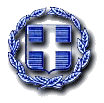 ΕΛΛΗΝΙΚΗ ΔΗΜΟΚΡΑΤΙΑ                           	 			Ζευγολατιό,  01 Σεπτεμβρίου  2023ΝΟΜΟΣ ΚΟΡΙΝΘΙΑΣ			        	 			Αριθ. Πρωτ.:   6911ΔΗΜΟΣ ΒΕΛΟΥ- ΒΟΧΑΣ                   	ΔΗΜΟΤΙΚΟ ΣΥΜΒΟΥΛΙΟ		 Προς 								Τα μέλη του Δημοτικού Συμβουλίου 		Κοινοποίηση :Δήμαρχο Βέλου- Βόχας,κ. Αννίβα Παπακυριάκο								-     Προέδρους ΚοινοτήτωνΚαλείσθε σε τακτική συνεδρίαση του Δημοτικού Συμβουλίου, η οποία θα διεξαχθεί την 6η  Σεπτεμβρίου του έτους 2023 ημέρα Τετάρτη  και ώρα 19.45 στην αίθουσα ΚΑΠΗ επί της οδού Νικηταρά στο Ζευγολατιό, σύμφωνα με τις διατάξεις του άρθρου 67 του Ν. 3852/2010 όπως αυτές τροποποιήθηκαν με το Ν. 4555/2018, για τη λήψη απόφασης επί των παρακάτω θεμάτων : Δ/ΝΣΗ ΟΙΚΟΝΟΜΙΚΩΝ :1. Έγκριση αμοιβής πληρεξούσιων δικηγόρων .2. Τροποποίηση προϋπολογισμού  Δήμου Βέλου- Βόχας , οικον. έτους 2023 (8η).3. Περί διαγραφής ή μη οφειλής τελών ύδρευσης, ΤΑΠ, κλπ4. Έγκριση εσόδων – εξόδων Β΄ Τριμήνου 2023, για την υλοποίηση του προϋπολογισμού έτους 2023.Εισηγητής ο Αντιδήμαρχος κος Σδράλης ΜιχαήλΔ/ΝΣΗ ΤΕΧΝΙΚΩΝ ΥΠΗΡΕΣΙΩΝ : 5. Περί έγκρισης χορήγησης παράτασης προθεσμίας εκτέλεσης για το έργο : «Βελτίωση αγροτικής οδοποιίας Δήμου Βέλου- Βόχας» (αρ. μελ. 01/2019). (Εισήγηση Δ/νσης Τεχν. Υπηρεσιών).6. Λήψη απόφασης επί της σύμφωνης γνώμης της Επιτροπής Ονομασίας Οδών Ν. Κορινθίας, για τη χορήγηση της ονομασίας της ανωνύμου οδού, που είναι η πρώτη πάροδος προς νότο της οδού «Μεσογείων» και καταλήγει στην οδό «Αγ. Μαρίνας» στην Κοινότητα Ζευγολατιού, σε οδό με το όνομα οδός «Ταξιαρχών» (Εισήγηση Δ/νσης Τεχν. Υπηρεσιών).7. Λήψη απόφασης Δημοτικού Συμβουλίου, με την οποία διαπιστώνεται η ανάγκη ονομασίας κεντρικής πλατείας Βραχατίου και αποδοχή ονομασίας αυτής, σύμφωνα με απόφαση του Συμβουλίου της Κοινότητας Βραχατίου (Εισήγηση Δ/νσης Τεχν. Υπηρεσιών).8. Έγκριση Εσόδου- εξόδου οχημάτων της επιχείρησης  Γ. ΚΑΤΣΙΓΙΑΝΝΗΣ – Ν. ΑΝΤΩΝΙΟΥ Ο.Ε. επί της Δημοτικής Οδού Αγίου Γεωργίου στη Κοινότητα Ζευγολατιού του Δήμου Βέλου- Βόχας.Εισηγητής ο Αντιδήμαρχος κος Σιάχος ΑνδρέαςΝ.Π.Δ.Δ.9. Περί έγκρισης  αναμόρφωσης προϋπολογισμού  του Ν.Π.Δ.Δ. «ΑΝΕΛΙΞΗ», οικ. Έτους 2023 (1η/2023).10. Περί έγκρισης  αναμόρφωσης Ολοκληρωμένου Πλαισίου Δράσης (ΟΠΔ) οικ. Έτους 2023 του Ν.Π.Δ.Δ. «ΑΝΕΛΙΞΗ» (1η /2023).Εισηγήτρια η Πρόεδρος κα Καλλίρη Μαρία                        O ΠΡΟΕΔΡΟΣ							 ΔΗΜΟΤΙΚΟΥ ΣΥΜΒΟΥΛΙΟΥ                       	                                                                         ΤΡΙΑΝΤΑΦΥΛΛΟΥ ΚΩΝΣΤΑΝΤΙΝΟΣ